				ПРОЕКТ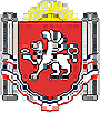 БОТАНИЧЕСКИЙ СЕЛЬСКИЙ СОВЕТРАЗДОЛЬНЕНСКОГО РАЙОНА РЕСПУБЛИКИ КРЫМРЕШЕНИЕ00.00 2020  года                     							№ 000Об утверждении отчета об исполнении бюджета Ботанического сельского поселения Раздольненского района Республики Крым за 2020годВ соответствии с Уставом Ботанического сельского поселения, заслушав и обсудив отчет об исполнении бюджета Ботанического сельского поселения, учитывая заключение Контрольно-счетного органа Раздольненского района от 00.00.2021 № 000 , Ботанический сельский советРЕШИЛ:1.Утвердить отчет об исполнении бюджета Ботанического сельского поселения Раздольненского района Республики Крым за 2020 год по доходам в сумме 13245382,30 рублей, по расходам в сумме 12806847,73 рублей с превышением расходов над доходами (дефицит бюджета поселения) в сумме 123978,84 рублей (прилагается отчет и пояснительная записка).2. Настоящее решение вступает в силу со дня его обнародования.3. Настоящее решение подлежит обнародованию на официальном сайте администрации Ботанического сельского поселения(http://admbotanika.ru).4. Контроль за исполнением настоящего решения возложить на председателя Ботанического сельского совета - главу администрации Ботанического сельского поселения Власевскую М.А.Председатель Ботанического сельского совета-глава администрации Ботанического сельского               поселения 									М. А. Власевская